დამტკიცებულია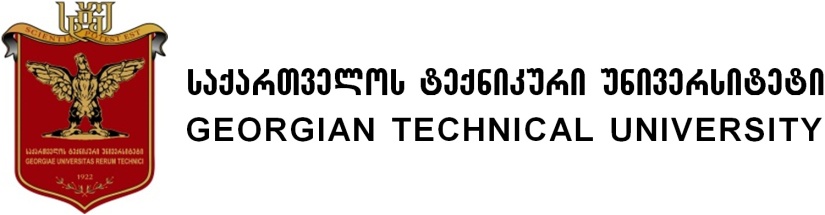 სტუ აკადემიური საბჭოს 2012 წლის 6 ივლისის N 733 დადგენილებითმოდიფიცირებულიასტუ აკადემიური საბჭოს 2020 წლის 1 დეკემბრის N 01-05-04/207 დადგენილებითმაგისტრატურის საგანმანათლებლო პროგრამაპროგრამის სახელწოდებაფაკულტეტიპროგრამის ხელმძღვანელიმისანიჭებელი კვალიფიკაციასწავლების ენაპროგრამაზე დაშვების წინაპირობაპროგრამის მიზანისწავლის შედეგები და კომპეტენტურობები (ზოგადი და დარგობრივი)პროგრამის აღწერასწავლის შედეგების მიღწევის (სწავლება-სწავლის) მეთოდებისტუდენტის ცოდნის შეფასების სისტემადასაქმების სფეროსწავლის გაგრძელების შესაძლებლობაპროგრამის განხორციელებისათვის აუცილებელი ადამიანური და  მატერიალური რესურსითანდართული სილაბუსების რაოდენობა: 39პროგრამის საგნობრივი დატვირთვაპროგრამის სასწავლო გეგმაპროგრამის ხელმძღვანელი	              						მარიამ ჯიქიავახტანგ ზაალიშვილისამართლისა და საერთაშორისო ურთიერთობების ფაკულტეტის ხარისხის უზრუნველყოფის სამსახურის ხელმძღვანელი			მარიამ ჯიქიაშეთანხმებულიასტუ-ს ხარისხის უზრუნველყოფის სამსახურთან				დავით მახვილაძე		                მიღებულიაბიზნეს-ინჟინერინგის ფაკულტეტის საბჭოს სხდომაზე 10 მაისი, 2011 წელიმოდიფიცირებულიასამართლისა და საერთაშორისო ურთიერთობებისფაკულტეტის საბჭოს სხდომაზე03 ნოემბერი, 2020 წელი (ოქმი N21)ფაკულტეტის საბჭოს თავმჯდომარე			ირაკლი გაბისონიასამართალიLawსამართალი და საერთაშორისო ურთიერთობებიLaw and International Relationsპროფესორი მარიამ ჯიქიამოწვეული პროფესორი ვახტანგ ზაალიშვილისამართლის მაგისტრი Master of  Lawმიენიჭება საგანმანათლებლო პროგრამის არანაკლებ 120 კრედიტის შესრულების შემთხვევაში.ქართულიმაგისტრატურაში სწავლის უფლება აქვს სამართლის ბაკალავრს ან მასთან გათანაბრებულ აკადემიური ხარისხის მქონე პირს, რომელიც უნივერსიტეტში სამაგისტრო პროგრამაზე სწავლის უფლებას მოიპოვებს საერთო სამაგისტრო გამოცდების შედეგების საფუძველზე, ჩააბარებს შიდა საუნივერსიტეტო გამოცდებს უცხო ენაში (ინგლისური B2 დონე) და  სპეციალობაში. უცხო ენის გამოცდიდან თავისუფლდება პირი, რომელიც წარმოადგენს შესაბამისი ცოდნის დამადასტურებელ საერთაშორისო სერტიფიკატს ან წინა საფეხურის კვალიფიკაცია აქვს მიღებული ინგლისურენოვან პროგრამაზე.  შიდასაუნივერსიტეტო გამოცდის საკითხები/ტესტები და ცოდნის შეფასების კრიტერიუმები განთავსდება უნივერსიტეტის სწავლების დეპარტამენტის ვებგვერდზე გამოცდის დაწყებამდე  მინიმუმ ერთი თვით ადრე (https://gtu.ge/Learning/Magistracy.php) სამართლის სამაგისტრო პროგრამაზე მობილობის წესით ჩარიცხვა შესაძლებელია  წელიწადში ორჯერ,  საქართველოს განათლების, მეცნიერების, კულტურისა და სპორტის სამინისტროს მიერ  დადგენილ ვადებში, სავალდებულო პროცედურებისა და უნივერსიტეტის მიერ დადგენილი წესების დაცვით.სამართლის სამაგისტრო საგანმანათლებლო პროგრამაზე გადმოყვანის წესით ჩარიცხვა უცხო ქვეყნის აღიარებული უმაღლესი საგანმანათლებლო დაწესებულებიდან ხორციელდება საქართველოს განათლების, მეცნიერების, კულტურისა და სპორტის სამინისტროს გადაწყვეტილების საფუძველზე.სამართლის სამაგისტრო პროგრამის მიზანია სტუდენტს:[ა] შესძინოს ღრმა და სისტემური ცოდნა ეროვნული და უცხოური სამართლის მიღწევების, განვითარების პერსპექტივებისა და ძირითადი ტენდენციების, სამართლის ფილოსოფიური ასპექტების, ასევე შედარებითი სამართალმცოდნეობის, ქართული სამართლის განვითარებაზე ევროკავშირის სამართლის გავლენის, თანამედროვე იურიდიული მეცნიერების მეთოდოლოგიური პრინციპების, იურიდიული კვლევის მეთოდების, ადამიანის უფლებათა საერთაშორისო მექანიზმების, სამოსამართლო ეთიკის და მოსამართლეთა დისციპლინური სამართალწარმოების თავისებურებების შესახებ; [ბ] გამოუმუშავოს მოქმედი კანონმდებლობის, სასამართლო პრაქტიკის, უახლესი მეცნიერული კვლევების ანალიზისა და ეროვნული კანონმდებლობის სრულყოფის თაობაზე საკუთარი ორიგინალური სამართლებრივი დასკვნების შემუშავების უნარი;[გ] გამოუმუშავოს პროფესიულ დონეზე საჯარო, კერძო ან სისხლის სამართლის სფეროში ნორმის განმარტების, იურიდიული შემთხვევის ფაქტობრივი გარემოებების შეფასების, არასტანდარტული სამართლებრივი სიტუაციების ანალიზის, სამართლებრივი ხარვეზების მოძიების, პრაქტიკაში არსებული პრობლემების გადაწყვეტის ახალი, ორიგინალური გზების შემუშავების უნარი;[დ] გამოუმუშაოს  სასამართლოში საქმის დამუშავების და სამართლიანი და ხარისხიანი გადაწყვეტილების მიღების უნარი;[ე] გამოუმუშავოს კერძო, სისხლის ან საჯარო სამართლის სფეროში აქტუალურ სამეცნიერო სამართლებრივ პრობლემის ამოცნობის, მისი გადაწყვეტის შესაბამის სამეცნიერო გზების შემუშავების, აქტუალურ საკითხებზე სამეცნიერო-კვლევით პროცესის დაგეგმვის და აკადემიური ეთიკის სტანდარტების დაცვით სამეცნიერო კვლევითი პროექტის/ნაშრომის შემუშავების უნარი; [ვ] გამოუმუშავოს აკადემიურ, კომპლექსურ და პროფესიულ საზოგადოებასთან საკუთარი კვლევის შედეგების, დასკვნებისა და არგუმენტების თაობაზე წერითი და ზეპირი ფორმით კომუნიკაციის უნარი; [ზ] მაღალი დონის პირადი ავტონომიის და ანგარიშვალდებულების ფარგლებში გამოუმუშაოს სასწავლო ან/და სამუშაო გარემოს სამართლებრივი ღირებულებებით მართვის, ასევე აკადემიური პატიოსნების წესების, სამეცნიერო კვლევის ეთიკურ შედეგების, პროფესიული ეთიკის სტანდარტების დაცვისა და პროფესიული ცოდნის, სამართლებრივი პრაქტიკის, სამართლებრივი ღირებულებების განვითარების უნარი.სამართლის სამაგისტრო პროგრამის დასრულების შემდეგ სტუდენტი:[1] აღწერს:კერძო, სისხლის ან საჯარო სამართლის სფეროში ეროვნული და უცხოური  კანონმდებლობის განვითარების პერსპექტივებსა და ძირითად ტენდენციებს; თანამედროვე ეროვნული კანონმდებლობის გამოწვევებსა და ხარვეზებს, მისი სრულყოფისა და გადაწყვეტის ძირითად გზებს; საერთაშორისო და ეროვნული სამართლის ურთიერთკავშირისა და ურთიერთმიმართების პრობლემებს;თანამედროვე იურიდიული მეცნიერების მეთოდოლოგიურ პრინციპებს, იურიდიული მეცნიერების აქტუალურ პრობლემებს, იურიდიული კვლევის მეთოდებს, აკადემიური პატიოსნების წესებსა და აკადემიური ეთიკის საკითხებს, პროფესიული სამეცნიერო ტექსტების შექმნის ძირითად წესებს და პრინციპებს; სამართლის ფილოსოფიურ ასპექტებს;ევროკავშირის ძირითად ინსტიტუტებს, მათ კომპეტენციებს და დამახასიათებელ თავისებურებებს; ევროკავშირის სამართლის სისტემას და მის გავლენას ქართული კანონმდებლობის  განვითარებაზე;ადამიანის უფლებათა დაცვის ძირითად სამართლებრივ და ინსტიტუციონალურ მექანიზმებს;პრაქტიკული პრობლემების გადაწყვეტის ძირითად მეთოდოლოგიურ პრინციპებს, ეროვნული და უცხოური გამოცდილების, უახლესი სასამართლო პრაქტიკის განზოგადებით;სამოსამართლო ეთიკის წესებს, მოსამართლის საზოგადოებასთან კომუნიკაციის საკითხებს და მოსამართლეთა დისციპლინური სამართლაწარმოების თავისებურებებს; [2] განსაზღვრავს შედარებითი სამართლის არსსა და შედარებითსამართლებრივი მეთოდის გამოყენების დანიშნულებას; სამართლის ღირებულებებისა და პრინციპების პრაქტიკაში გამოყენების ძირითად მიმართულებებს, სამართლიანობისა და სამართლის ურთიერთმიმართებას, თანამედროვე ანგლოამერიკული და კონტინენტური ევროპის დომინანტ სამართლებრივ იდეებს; [3]  აანალიზებს მოქმედ კანონმდებლობას, თანამედროვე სასამართლო პრაქტიკას, საკანონმდებლო ნოვაციებს, უახლეს მეცნიერულ კვლევებს და პრაქტიკაში არსებული კომპლექსური პრობლემების გადაჭრის გზების ან/და კანონმდებლობის სრულყოფის თაობაზე შეიმუშავებს საკუთარ ორიგინალურ სამართლებრივ დასკვნებს; [4] განმარტავს სასამართლოში საქმის დამუშავების ძირითად სტანდარტებს და სასამართლო გადაწყვეტილების მიღების მეთოდიკას;[5] ახდენს სამართლის ნორმების პროფესიულ დონეზე განმარტებას და აფასებს იურიდიული შემთხვევის ფაქტობრივ გარემოებებს, არასტანდარტულ სამართლებრივ სიტუაციებს, პოულობს სამართლებრივ ხარვეზებს, რთულ პრობლემებს და აყალიბებს მათი გადაწყვეტის ახალ, ორიგინალური გზებს; განსაზღვრავს საკუთარი გადაწყვეტილებების დადებით და უარყოფით შედეგებს; [6] ამოიცნობს კერძო, სისხლის ან საჯარო სამართლის სფეროში აქტუალურ სამეცნიერო სამართლებრივ პრობლემას, შეიმუშავებს მისი გადაწყვეტის სამეცნიერო გზებს, სამართლის აქტუალურ საკითხებზე გეგმავს სამეცნიერო კვლევით პროცესს, ახდენს კვლევის უახლესი მეთოდებისა და მიდგომების გამოყენებით სხვადასხვა წყაროებიდან,  მიღებული პირველადი მონაცემების, რთული ან არასრული ინფორმაციის სისტემატიზაციას და აკადემიური ეთიკის სტანდარტების დაცვით შეიმუშავებს სამეცნიერო კვლევით პროექტს/ნაშრომს; [7] ამყარებს აკადემიურ, კომპლექსურ და პროფესიულ საზოგადოებასთან საკუთარი კვლევის შედეგების, დასკვნებისა და არგუმენტების თაობაზე წერით და ზეპირ კომუნიკაციას, აკადემიური კეთილსინდისირების პრინციპების დაცვით;[8] პატივს სცემს სამოსამართლო ეთიკის სტანდარტებს, მოსამართლის ღირებულებებით ასპექტებს (მიუკერძოებლობა, შეუვალობა, თანასწორობა, კომპეტენცია და გულისხმიერება); მხარეთა ინტერესების სამართლიანად დაბალანსების უზრუნველსაყოფად აანალიზებს არსებულ სამართლებრივ ღირებულებებს/ინიციატივებს/პრაქტიკას და, საჭიროების შემთხვევაში, წვლილი შეაქვს ახალი ღირებულებების/ინიციატივების/პრაქტიკის ფორმირებაში; აღიარებს დემოკრატიის პირობებში ბალანსის აუცილებლობას თავისუფლებასა და პასუხისმგებლობას შორის;[9] მონაწილეობს პროფესიული ცოდნისა და სამართლებრივი პრაქტიკის განვითარებაში, იყენებს სტრატეგიულ მიდგომებს და/ან პრობლემის გადაჭრის ინოვაციურ გზებს, ეხმარება კოლეგებს და უზიარებს მათ საკუთარ გამოცდილებას; იღებს პასუხისმგებლობას საკუთარი, სხვების საქმიანობასა და პროფესიულ განვითარებაზე, ქმნის პირობებს საერთო გუნდური გადაწყვეტილების მისაღწევად; გააჩნია მაღალი დონის პირადი ავტონომია და ანგარიშვალდებულება. [10] აღიარებს და პატივს სცემს აკადემიური პატიოსნების წესებს, სამეცნიერო კვლევის ეთიკურ შედეგებს, იღებს სახელმძღვანელო მითითებებს კომპლექსური, არაპროგნოზირებადი ან მულტიდისციპლინური მასალისა თუ გარემოს სამართავად. მათ შორის, გეგმავს და მართავს სამუშაო დროს, შეიმუშავებს სტრატეგიულ მიდგომას კვლევასთან მიმართებით, ნაშრომის მოსამზადებლად;[11] ავლენს უახლესი ინფორმაციის ავტონომიურად მოძიებისა და სამართლის სფეროში სწავლის დამოუკიდებლად წარმართვის უნარს.სამართლის სამაგისტრო პროგრამა აგებულია ECTS სისტემის საფუძველზე.  საგანმანათლებლო პროგრამა მოიცავს 120 ECTS კრედიტს, წელიწადში – 60 კრედიტს, სემესტრში – 30 კრედიტს.  შესაბამისად, სამაგისტრო პროგრამის სტანდარტული ხანგრძლივობა 2 წელს ანუ 4 სემესტრს შეადგენს. 1 კრედიტი უდრის 25 საათს, რომელშიც იგულისხმება როგორც საკონტაქტო, ისე  დამოუკიდებელი მუშაობის საათები. კრედიტების განაწილება წარმოდგენილია პროგრამის სასწავლო გეგმაში. სტუდენტის ინდივიდუალური დატვირთვიდან გამომდინარე, წელიწადში კრედიტების რაოდენობა შეიძლება იყოს 60-ზე ნაკლები ან მეტი, მაგრამ არა უმეტეს 75-ისა.სამართლის სამაგისტრო საგანმანათლებლო პროგრამა  აგებულია შემდეგი პრინციპით, ძირითადი სწავლის სფეროს შესაბამისი შინაარსის სავალდებულო და არჩევითი სასწავლო კურსები, პრაქტიკული კომპონენტი და  კვლევითი კომპონენტი.სამართლის სამაგისტრო პროგრამის ელემენტები (120 ECTS)ძირითადი სწავლის სფეროს სავალდებულო სასწავლო კურსები (30 ECTS)ძირითადი სწავლის სფეროს სავალდებულო სასწავლო კურსებში სტუდენტი აგროვებს 30 კრედიტს. მოდულების სავალდებულო სასწავლო კურსები (30 ECTS)სტუდენტი ირჩევს კონკრეტულ მოდულს, რომლის ფარგლებსიც აგროვებს სავალდებულო 30 კრედიტს. კერძო სამართლის მოდული - 30 ECTSსისხლის სამართლის მოდული - 30 ECTSსაჯარო სამართლის მოდული - 30 ECTSძირითადი სწავლის სფეროს არჩევითი კომპონენტი (15 ECTS)ძირითადი სწავლის სფეროს არჩევით კომპონენტში სტუდენტი აგროვებს 15 კრედიტს. ძირითადი სწავლის სფეროს არჩევითი კომპონენტი მოიცავს:სასწავლო კურსებს - კერძო სამართლის მოდული - 30კრედიტი, სისხლის სამართლის მოდული - 35 კრედიტი, საჯარო სამართლის მოდული - 45 კრედიტი. პროგრამა მოიცავს თავისუფალ კრედიტს, რაც იმას ნიშნავს, რომ არჩევითი კომპონენტის 15 კრედიტის დაგროვება სტუდენტს ასევე შეუძლია სამართლისა და საერთაშორისო ურთიერთობების ფაკულტეტზე ან საქართველოს ტექნიკურ უნივერსიტეტში არსებული სხვა იმავე საფეხურის აკადემიური საგანმანათლებლო პროგრამიდან; საქართველოს  სხვა უმაღლეს საგანმანათლებლო დაწესებულებაში არსებული აკრედიტებული იმავე საფეხურის აკადემიური საგანმანათლებლო პროგრამიდან; უცხოეთის უმაღლეს სასწავლებელში არსებული იმავე საფეხურის აკადემიური საგანმანათლებლო პროგრამიდან, თუ ეს კრედიტები  აღიარებული იქნება საქართველოს კანონმდებლობის შესაბამისად.  პრაქტიკული კომპონენტი - 15 ECTSაქტიურ პრაქტიკულ კომპონენტში მაგისტრანტი აგროვებს 15 კრედიტს:ფაკულტეტზე არსებულ იურიდიული კლინიკის პროგრამის ფარგლებში;სახელმწიფო სექტორის იმ დაწესებულებებში, რომლებიც თვითონ აცხადებენ და ითხოვენ სტუდენტთა გაგზავნას პრაქტიკისთვის;იმ დაწესებულებებში, რომლებთანაც ურთიერთთანამშრომლობის მემორანდუმი/ ხელშეკრულებები აქვს გაფორმებული უნივერსიტეტსა და ფაკულტეტს.აქტიური პრაქტიკული კომპონენტი სავალდებულოა სამაგისტრო პროგრამის იმ სტუდენტისთვის, ვინც არ არის დასაქმებული სამართლის მიმართულებით და არ ახორციელებს იურისტის პროფესიასთან დაკავშირებულ საქმიანობას. ეს დგინდება მისი და დამსაქმებლის სამუშაო ფუნქციებიდან. ამ შემთხვევაში სტუდენტი 15 კრედიტს აგროვებს ან იმავე სპეციალობის მოდულის არჩევითი სასწავლო კურსებიდან ან/და სხვა სპეციალობის  მუდულის სავალდებულო ან/და არჩევითი სასწავლო კურსებიდან.კვლევითი კომპონენტი - 30 ECTSსამაგისტრო ნაშრომი - 30 კრედიტი.კვლევითი კომპონენტთან დაკავშირებით დაწვრილებითი ინფორმაცია მოცემულია ფაკულტეტის საბჭოს მიერ დამტკიცებულ მაგისტრატურის დებულებაში.სავალდებულო სასწავლო კურსების მიზანია სტუდენტს:შესძინოს ღრმა და სისტემური ცოდნა სამართლის ფილოსოფიური ასპექტების, ქართული სამართლის განვითარებაზე ევროკავშირის სამართლის გავლენის, თანამედროვე იურიდიული მეცნიერების მეთოდოლოგიური პრინციპების, იურიდიული კვლევის მეთოდების, ადამიანის უფლებათა საერთაშორისო მექანიზმების, სამოსამართლო ეთიკის და მოსამართლეთა დისციპლინური სამართალწარმოების თავისებურებების შესახებ; განუვითაროს აქტუალურ საკითხებზე სამეცნიერო-კვლევით პროცესის დაგეგმვის და აკადემიური ეთიკის სტანდარტების დაცვით სამეცნიერო კვლევითი პროექტის/ნაშრომის შემუშავების უნარი; კერძო სამართლის მოდულის მიზანია სტუდენტს:[ა] შესძინოს ღრმა და სისტემური ცოდნა კერძო სამართლის სფეროში ეროვნული და უცხოური სამართლის მიღწევების, განვითარების პერსპექტივებისა და ძირითადი ტენდენციების, სამართლის ფილოსოფიური ასპექტების, ასევე შედარებითი სამართალმცოდნეობის, ქართული სამართლის განვითარებაზე ევროკავშირის სამართლის გავლენის, თანამედროვე იურიდიული მეცნიერების მეთოდოლოგიური პრინციპების, იურიდიული კვლევის მეთოდების, ადამიანის უფლებათა საერთაშორისო მექანიზმების, სამოსამართლო ეთიკის და მოსამართლეთა დისციპლინური სამართალწარმოების თავისებურებების შესახებ; [ბ] გამოუმუშავოს კერძო სამართლის სფეროში მოქმედი კანონმდებლობის, სასამართლო პრაქტიკის, უახლესი მეცნიერული კვლევების ანალიზისა და ეროვნული კანონმდებლობის სრულყოფის თაობაზე საკუთარი ორიგინალური სამართლებრივი დასკვნების შემუშავების უნარი;[გ] გამოუმუშავოს პროფესიულ დონეზე კერძო სამართლის ნორმის განმარტების, იურიდიული შემთხვევის ფაქტობრივი გარემოებების შეფასების, არასტანდარტული სამართლებრივი სიტუაციების ანალიზის, სამართლებრივი ხარვეზების მოძიების, პრაქტიკაში არსებული პრობლემების გადაწყვეტის ახალი, ორიგინალური გზების შემუშავების უნარი;[დ] გამოუმუშაოს სასამართლოში კერძო სამართლის დავებზე  საქმის დამუშავების და სამართლიანი და ხარისხიანი გადაწყვეტილების მიღების უნარი;[ე] გამოუმუშავოს კერძო სამართლის სფეროში აქტუალურ სამეცნიერო სამართლებრივ პრობლემის ამოცნობის, მისი გადაწყვეტის შესაბამის სამეცნიერო გზების შემუშავების, აქტუალურ საკითხებზე სამეცნიერო-კვლევით პროცესის დაგეგმვის და აკადემიური ეთიკის სტანდარტების დაცვით სამეცნიერო კვლევითი პროექტის/ნაშრომის შემუშავების უნარი; [ვ] გამოუმუშავოს აკადემიურ, კომპლექსურ და პროფესიულ საზოგადოებასთან საკუთარი კვლევის შედეგების, დასკვნებისა და არგუმენტების თაობაზე წერითი და ზეპირი ფორმით კომუნიკაციის უნარი;[ზ] მაღალი დონის პირადი ავტონომიის და ანგარიშვალდებულების ფარგლებში გამოუმუშაოს სასწავლო ან/და სამუშაო გარემოს სამართლებრივი ღირებულებებით მართვის, ასევე აკადემიური პატიოსნების წესების, სამეცნიერო კვლევის ეთიკურ შედეგების, პროფესიული ეთიკის სტანდარტების დაცვისა და პროფესიული ცოდნის, სამართლებრივი პრაქტიკის, სამართლებრივი ღირებულებების განვითარების უნარი.კერძო სამართლის მოდულის დასრულების შემდეგ სტუდენტი:[1] აღწერს:კერძო სამართლის სფეროში ეროვნული და უცხოური  კანონმდებლობის განვითარების პერსპექტივებსა და ძირითად ტენდენციებს; თანამედროვე ეროვნული კანონმდებლობის გამოწვევებსა და ხარვეზებს, მისი სრულყოფისა და გადაწყვეტის ძირითად გზებს; კერძო სამართლის აქტუალურ პრობლემებს, ;კერძო სამართლის სფეროში პრაქტიკული პრობლემების გადაწყვეტის ძირითად მეთოდოლოგიურ პრინციპებს, ეროვნული და უცხოური გამოცდილების, უახლესი სასამართლო პრაქტიკის განზოგადებით;[2] განსაზღვრავს შედარებითი სამართლის არსსა და შედარებითსამართლებრივი მეთოდის გამოყენების დანიშნულებას; სამართლის ღირებულებებისა და პრინციპების პრაქტიკაში გამოყენების ძირითად მიმართულებებს, სამართლიანობისა და სამართლის ურთიერთმიმართებას, თანამედროვე ანგლოამერიკული და კონტინენტური ევროპის დომინანტ სამართლებრივ იდეებს; [3] აანალიზებს კერძო სამართლის სეროში მოქმედ კანონმდებლობას, თანამედროვე სასამართლო პრაქტიკას, საკანონმდებლო ნოვაციებს, უახლეს მეცნიერულ კვლევებს და კერძო სამართალში პრაქტიკაში არსებული კომპლექსური პრობლემების გადაჭრის გზების ან/და კანონმდებლობის სრულყოფის თაობაზე შეიმუშავებს საკუთარ ორიგინალურ სამართლებრივ დასკვნებს; [4] განმარტავს სასამართლოში კერძო სამართლის დავებზე საქმის დამუშავების ძირითად სტანდარტებს და სასამართლო გადაწყვეტილების მიღების მეთოდიკას;[5] ახდენს კერძო სამართალში სამართლის ნორმების პროფესიულ დონეზე განმარტებას და აფასებს იურიდიული შემთხვევის ფაქტობრივ გარემოებებს, არასტანდარტულ სამართლებრივ სიტუაციებს, პოულობს სამართლებრივ ხარვეზებს, რთულ პრობლემებს და აყალიბებს მათი გადაწყვეტის ახალ, ორიგინალური გზებს; განსაზღვრავს საკუთარი გადაწყვეტილებების დადებით და უარყოფით შედეგებს; [6] ამოიცნობს კერძო სამართლის სფეროში აქტუალურ სამეცნიერო სამართლებრივ პრობლემას, შეიმუშავებს მისი გადაწყვეტის სამეცნიერო გზებს, სამართლის აქტუალურ საკითხებზე გეგმავს სამეცნიერო კვლევით პროცესს, ახდენს კვლევის უახლესი მეთოდებისა და მიდგომების გამოყენებით სხვადასხვა წყაროებიდან,  მიღებული პირველადი მონაცემების, რთული ან არასრული ინფორმაციის სისტემატიზაციას და აკადემიური ეთიკის სტანდარტების დაცვით შეიმუშავებს სამეცნიერო კვლევით პროექტს/ნაშრომს; [7] ამყარებს აკადემიურ, კომპლექსურ და პროფესიულ საზოგადოებასთან საკუთარი კვლევის შედეგების, დასკვნებისა და არგუმენტების თაობაზე წერით და ზეპირ კომუნიკაციას, აკადემიური კეთილსინდისირების პრინციპების დაცვით;[8] პატივს სცემს სამოსამართლო ეთიკის სტანდარტებს, მოსამართლის ღირებულებებით ასპექტებს (მიუკერძოებლობა, შეუვალობა, თანასწორობა, კომპეტენცია და გულისხმიერება); მხარეთა ინტერესების სამართლიანად დაბალანსების უზრუნველსაყოფად აანალიზებს არსებულ სამართლებრივ ღირებულებებს/ინიციატივებს/პრაქტიკას და, საჭიროების შემთხვევაში, წვლილი შეაქვს ახალი ღირებულებების/ინიციატივების/პრაქტიკის ფორმირებაში; აღიარებს დემოკრატიის პირობებში ბალანსის აუცილებლობას თავისუფლებასა და პასუხისმგებლობას შორის;[9] მონაწილეობს პროფესიული ცოდნისა და სამართლებრივი პრაქტიკის განვითარებაში, იყენებს სტრატეგიულ მიდგომებს და/ან პრობლემის გადაჭრის ინოვაციურ გზებს, ეხმარება კოლეგებს და უზიარებს მათ საკუთარ გამოცდილებას; იღებს პასუხისმგებლობას საკუთარი, სხვების საქმიანობასა და პროფესიულ განვითარებაზე, ქმნის პირობებს საერთო გუნდური გადაწყვეტილების მისაღწევად; გააჩნია მაღალი დონის პირადი ავტონომია და ანგარიშვალდებულება. [10] აღიარებს და პატივს სცემს აკადემიური პატიოსნების წესებს, სამეცნიერო კვლევის ეთიკურ შედეგებს, იღებს სახელმძღვანელო მითითებებს კომპლექსური, არაპროგნოზირებადი ან მულტიდისციპლინური მასალისა თუ გარემოს სამართავად. მათ შორის, გეგმავს და მართავს სამუშაო დროს, შეიმუშავებს სტრატეგიულ მიდგომას კვლევასთან მიმართებით, ნაშრომის მოსამზადებლად;[11] ავლენს უახლესი ინფორმაციის ავტონომიურად მოძიებისა და სამართლის სფეროში სწავლის დამოუკიდებლად წარმართვის უნარს.სისხლის სამართლის მოდულის მიზანია სტუდენტს:[ა] შესძინოს ღრმა და სისტემური ცოდნა სისხლის სამართლის სფეროში ეროვნული და უცხოური სამართლის მიღწევების, განვითარების პერსპექტივებისა და ძირითადი ტენდენციების, სამართლის ფილოსოფიური ასპექტების, ასევე შედარებითი სამართალმცოდნეობის, ქართული სამართლის განვითარებაზე ევროკავშირის სამართლის გავლენის, თანამედროვე იურიდიული მეცნიერების მეთოდოლოგიური პრინციპების, იურიდიული კვლევის მეთოდების, ადამიანის უფლებათა საერთაშორისო მექანიზმების, სამოსამართლო ეთიკის და მოსამართლეთა დისციპლინური სამართალწარმოების თავისებურებების შესახებ; [ბ] გამოუმუშავოს სისხლის სამართლის სფეროში მოქმედი კანონმდებლობის, სასამართლო პრაქტიკის, უახლესი მეცნიერული კვლევების ანალიზისა და ეროვნული კანონმდებლობის სრულყოფის თაობაზე საკუთარი ორიგინალური სამართლებრივი დასკვნების შემუშავების უნარი;[გ] გამოუმუშავოს პროფესიულ დონეზე სისხლის სამართლის ნორმის განმარტების, იურიდიული შემთხვევის ფაქტობრივი გარემოებების შეფასების, არასტანდარტული სამართლებრივი სიტუაციების ანალიზის, სამართლებრივი ხარვეზების მოძიების, პრაქტიკაში არსებული პრობლემების გადაწყვეტის ახალი, ორიგინალური გზების შემუშავების უნარი;[დ] გამოუმუშაოს სასამართლოში სისხლის სამართლის საქმის დამუშავების და სამართლიანი და ხარისხიანი გადაწყვეტილების მიღების უნარი;[ე] გამოუმუშავოს სისხლის სამართლის სფეროში აქტუალურ სამეცნიერო სამართლებრივ პრობლემის ამოცნობის, მისი გადაწყვეტის შესაბამის სამეცნიერო გზების შემუშავების, აქტუალურ საკითხებზე სამეცნიერო-კვლევით პროცესის დაგეგმვის და აკადემიური ეთიკის სტანდარტების დაცვით სამეცნიერო კვლევითი პროექტის/ნაშრომის შემუშავების უნარი; [ვ] გამოუმუშავოს აკადემიურ, კომპლექსურ და პროფესიულ საზოგადოებასთან საკუთარი კვლევის შედეგების, დასკვნებისა და არგუმენტების თაობაზე წერითი და ზეპირი ფორმით კომუნიკაციის უნარი;[ზ] მაღალი დონის პირადი ავტონომიის და ანგარიშვალდებულების ფარგლებში გამოუმუშაოს სასწავლო ან/და სამუშაო გარემოს სამართლებრივი ღირებულებებით მართვის, ასევე აკადემიური პატიოსნების წესების, სამეცნიერო კვლევის ეთიკურ შედეგების, პროფესიული ეთიკის სტანდარტების დაცვისა და პროფესიული ცოდნის, სამართლებრივი პრაქტიკის, სამართლებრივი ღირებულებების განვითარების უნარი.სისხლის  სამართლის მოდულის დასრულების შემდეგ სტუდენტი:[1] აღწერს:სისხლისსამართლის სფეროში ეროვნული და უცხოური  კანონმდებლობის განვითარების პერსპექტივებსა და ძირითად ტენდენციებს; თანამედროვე ეროვნული კანონმდებლობის გამოწვევებსა და ხარვეზებს, მისი სრულყოფისა და გადაწყვეტის ძირითად გზებს; სისხლის სამართლის აქტუალურ პრობლემებს, ;კერძო სამართლის სფეროში პრაქტიკული პრობლემების გადაწყვეტის ძირითად მეთოდოლოგიურ პრინციპებს, ეროვნული და უცხოური გამოცდილების, უახლესი სასამართლო პრაქტიკის განზოგადებით;[2] განსაზღვრავს შედარებითი სამართლის არსსა და შედარებითსამართლებრივი მეთოდის გამოყენების დანიშნულებას; სამართლის ღირებულებებისა და პრინციპების პრაქტიკაში გამოყენების ძირითად მიმართულებებს, სამართლიანობისა და სამართლის ურთიერთმიმართებას, თანამედროვე ანგლოამერიკული და კონტინენტური ევროპის დომინანტ სამართლებრივ იდეებს; [3]  აანალიზებს სისხლის სამართლის სეროში მოქმედ კანონმდებლობას, თანამედროვე სასამართლო პრაქტიკას, საკანონმდებლო ნოვაციებს, უახლეს მეცნიერულ კვლევებს და სისხლის სამართალში პრაქტიკაში არსებული კომპლექსური პრობლემების გადაჭრის გზების ან/და კანონმდებლობის სრულყოფის თაობაზე შეიმუშავებს საკუთარ ორიგინალურ სამართლებრივ დასკვნებს; [4] განმარტავს სასამართლოში სისხლის სამართლის საქმის დამუშავების ძირითად სტანდარტებს და სასამართლო გადაწყვეტილების მიღების მეთოდიკას;[5] ახდენს სიხსლის სამართალში სამართლის ნორმების პროფესიულ დონეზე განმარტებას და აფასებს იურიდიული შემთხვევის ფაქტობრივ გარემოებებს, არასტანდარტულ სამართლებრივ სიტუაციებს, პოულობს სამართლებრივ ხარვეზებს, რთულ პრობლემებს და აყალიბებს მათი გადაწყვეტის ახალ, ორიგინალური გზებს; განსაზღვრავს საკუთარი გადაწყვეტილებების დადებით და უარყოფით შედეგებს; [6] ამოიცნობს სისხლის სამართლის სფეროში აქტუალურ სამეცნიერო სამართლებრივ პრობლემას, შეიმუშავებს მისი გადაწყვეტის სამეცნიერო გზებს, სამართლის აქტუალურ საკითხებზე გეგმავს სამეცნიერო კვლევით პროცესს, ახდენს კვლევის უახლესი მეთოდებისა და მიდგომების გამოყენებით სხვადასხვა წყაროებიდან,  მიღებული პირველადი მონაცემების, რთული ან არასრული ინფორმაციის სისტემატიზაციას და აკადემიური ეთიკის სტანდარტების დაცვით შეიმუშავებს სამეცნიერო კვლევით პროექტს/ნაშრომს; [7] ამყარებს აკადემიურ, კომპლექსურ და პროფესიულ საზოგადოებასთან საკუთარი კვლევის შედეგების, დასკვნებისა და არგუმენტების თაობაზე წერით და ზეპირ კომუნიკაციას, აკადემიური კეთილსინდისირების პრინციპების დაცვით;[8] პატივს სცემს სამოსამართლო ეთიკის სტანდარტებს, მოსამართლის ღირებულებებით ასპექტებს (მიუკერძოებლობა, შეუვალობა, თანასწორობა, კომპეტენცია და გულისხმიერება); მხარეთა ინტერესების სამართლიანად დაბალანსების უზრუნველსაყოფად აანალიზებს არსებულ სამართლებრივ ღირებულებებს/ინიციატივებს/პრაქტიკას და, საჭიროების შემთხვევაში, წვლილი შეაქვს ახალი ღირებულებების/ინიციატივების/პრაქტიკის ფორმირებაში; აღიარებს დემოკრატიის პირობებში ბალანსის აუცილებლობას თავისუფლებასა და პასუხისმგებლობას შორის;[9] მონაწილეობს პროფესიული ცოდნისა და სამართლებრივი პრაქტიკის განვითარებაში, იყენებს სტრატეგიულ მიდგომებს და/ან პრობლემის გადაჭრის ინოვაციურ გზებს, ეხმარება კოლეგებს და უზიარებს მათ საკუთარ გამოცდილებას; იღებს პასუხისმგებლობას საკუთარი, სხვების საქმიანობასა და პროფესიულ განვითარებაზე, ქმნის პირობებს საერთო გუნდური გადაწყვეტილების მისაღწევად; გააჩნია მაღალი დონის პირადი ავტონომია და ანგარიშვალდებულება. [10] აღიარებს და პატივს სცემს აკადემიური პატიოსნების წესებს, სამეცნიერო კვლევის ეთიკურ შედეგებს, იღებს სახელმძღვანელო მითითებებს კომპლექსური, არაპროგნოზირებადი ან მულტიდისციპლინური მასალისა თუ გარემოს სამართავად. მათ შორის, გეგმავს და მართავს სამუშაო დროს, შეიმუშავებს სტრატეგიულ მიდგომას კვლევასთან მიმართებით, ნაშრომის მოსამზადებლად;[11] ავლენს უახლესი ინფორმაციის ავტონომიურად მოძიებისა და სამართლის სფეროში სწავლის დამოუკიდებლად წარმართვის უნარს.საჯარო სამართლის მოდულის მიზანია სტუდენტს:[ა] შესძინოს ღრმა და სისტემური ცოდნა საჯარო სამართლის სფეროში ეროვნული და უცხოური სამართლის მიღწევების, განვითარების პერსპექტივებისა და ძირითადი ტენდენციების, სამართლის ფილოსოფიური ასპექტების, ასევე შედარებითი სამართალმცოდნეობის, ქართული სამართლის განვითარებაზე ევროკავშირის სამართლის გავლენის, თანამედროვე იურიდიული მეცნიერების მეთოდოლოგიური პრინციპების, იურიდიული კვლევის მეთოდების, ადამიანის უფლებათა საერთაშორისო მექანიზმების, სამოსამართლო ეთიკის და მოსამართლეთა დისციპლინური სამართალწარმოების თავისებურებების შესახებ; [ბ] გამოუმუშავოს საჯარო სამართლის სფეროში მოქმედი კანონმდებლობის, სასამართლო პრაქტიკის, უახლესი მეცნიერული კვლევების ანალიზისა და ეროვნული კანონმდებლობის სრულყოფის თაობაზე საკუთარი ორიგინალური სამართლებრივი დასკვნების შემუშავების უნარი;[გ] გამოუმუშავოს პროფესიულ დონეზე საჯარო სამართლის ნორმის განმარტების, იურიდიული შემთხვევის ფაქტობრივი გარემოებების შეფასების, არასტანდარტული სამართლებრივი სიტუაციების ანალიზის, სამართლებრივი ხარვეზების მოძიების, პრაქტიკაში არსებული პრობლემების გადაწყვეტის ახალი, ორიგინალური გზების შემუშავების უნარი;[დ] გამოუმუშაოს სასამართლოში საჯარო სამართლის საქმის დამუშავების და სამართლიანი და ხარისხიანი გადაწყვეტილების მიღების უნარი;[ე] გამოუმუშავოს საჯარო სამართლის სფეროში აქტუალურ სამეცნიერო სამართლებრივ პრობლემის ამოცნობის, მისი გადაწყვეტის შესაბამის სამეცნიერო გზების შემუშავების, აქტუალურ საკითხებზე სამეცნიერო-კვლევით პროცესის დაგეგმვის და აკადემიური ეთიკის სტანდარტების დაცვით სამეცნიერო კვლევითი პროექტის/ნაშრომის შემუშავების უნარი; [ვ] გამოუმუშავოს აკადემიურ, კომპლექსურ და პროფესიულ საზოგადოებასთან საკუთარი კვლევის შედეგების, დასკვნებისა და არგუმენტების თაობაზე წერითი და ზეპირი ფორმით კომუნიკაციის უნარი;[ზ] მაღალი დონის პირადი ავტონომიის და ანგარიშვალდებულების ფარგლებში გამოუმუშაოს სასწავლო ან/და სამუშაო გარემოს სამართლებრივი ღირებულებებით მართვის, ასევე აკადემიური პატიოსნების წესების, სამეცნიერო კვლევის ეთიკურ შედეგების, პროფესიული ეთიკის სტანდარტების დაცვისა და პროფესიული ცოდნის, სამართლებრივი პრაქტიკის, სამართლებრივი ღირებულებების განვითარების უნარი.საჯარო  სამართლის მოდულის დასრულების შემდეგ სტუდენტი:[1] აღწერს:საჯარო  სამართლის სფეროში ეროვნული და უცხოური  კანონმდებლობის განვითარების პერსპექტივებსა და ძირითად ტენდენციებს; თანამედროვე ეროვნული კანონმდებლობის გამოწვევებსა და ხარვეზებს, მისი სრულყოფისა და გადაწყვეტის ძირითად გზებს; საჯარო  სამართლის აქტუალურ პრობლემებს, ;საჯარო სამართლის სფეროში პრაქტიკული პრობლემების გადაწყვეტის ძირითად მეთოდოლოგიურ პრინციპებს, ეროვნული და უცხოური გამოცდილების, უახლესი სასამართლო პრაქტიკის განზოგადებით;[2] განსაზღვრავს შედარებითი სამართლის არსსა და შედარებითსამართლებრივი მეთოდის გამოყენების დანიშნულებას; სამართლის ღირებულებებისა და პრინციპების პრაქტიკაში გამოყენების ძირითად მიმართულებებს, სამართლიანობისა და სამართლის ურთიერთმიმართებას, თანამედროვე ანგლოამერიკული და კონტინენტური ევროპის დომინანტ სამართლებრივ იდეებს; [3]  აანალიზებს საჯარო სამართლის სეროში მოქმედ კანონმდებლობას, თანამედროვე სასამართლო პრაქტიკას, საკანონმდებლო ნოვაციებს, უახლეს მეცნიერულ კვლევებს და საჯარო სამართალში პრაქტიკაში არსებული კომპლექსური პრობლემების გადაჭრის გზების ან/და კანონმდებლობის სრულყოფის თაობაზე შეიმუშავებს საკუთარ ორიგინალურ სამართლებრივ დასკვნებს; [4] განმარტავს სასამართლოში ადმინისტრაციულ დავებზე საქმის დამუშავების ძირითად სტანდარტებს და სასამართლო გადაწყვეტილების მიღების მეთოდიკას;[5] ახდენს საჯარო სამართალში სამართლის ნორმების პროფესიულ დონეზე განმარტებას და აფასებს იურიდიული შემთხვევის ფაქტობრივ გარემოებებს, არასტანდარტულ სამართლებრივ სიტუაციებს, პოულობს სამართლებრივ ხარვეზებს, რთულ პრობლემებს და აყალიბებს მათი გადაწყვეტის ახალ, ორიგინალური გზებს; განსაზღვრავს საკუთარი გადაწყვეტილებების დადებით და უარყოფით შედეგებს; [6] ამოიცნობს საჯარო სამართლის სფეროში აქტუალურ სამეცნიერო სამართლებრივ პრობლემას, შეიმუშავებს მისი გადაწყვეტის სამეცნიერო გზებს, სამართლის აქტუალურ საკითხებზე გეგმავს სამეცნიერო კვლევით პროცესს, ახდენს კვლევის უახლესი მეთოდებისა და მიდგომების გამოყენებით სხვადასხვა წყაროებიდან,  მიღებული პირველადი მონაცემების, რთული ან არასრული ინფორმაციის სისტემატიზაციას და აკადემიური ეთიკის სტანდარტების დაცვით შეიმუშავებს სამეცნიერო კვლევით პროექტს/ნაშრომს; [7] ამყარებს აკადემიურ, კომპლექსურ და პროფესიულ საზოგადოებასთან საკუთარი კვლევის შედეგების, დასკვნებისა და არგუმენტების თაობაზე წერით და ზეპირ კომუნიკაციას, აკადემიური კეთილსინდისირების პრინციპების დაცვით;[8] პატივს სცემს სამოსამართლო ეთიკის სტანდარტებს, მოსამართლის ღირებულებებით ასპექტებს (მიუკერძოებლობა, შეუვალობა, თანასწორობა, კომპეტენცია და გულისხმიერება); მხარეთა ინტერესების სამართლიანად დაბალანსების უზრუნველსაყოფად აანალიზებს არსებულ სამართლებრივ ღირებულებებს/ინიციატივებს/პრაქტიკას და, საჭიროების შემთხვევაში, წვლილი შეაქვს ახალი ღირებულებების/ინიციატივების/პრაქტიკის ფორმირებაში; აღიარებს დემოკრატიის პირობებში ბალანსის აუცილებლობას თავისუფლებასა და პასუხისმგებლობას შორის;[9] მონაწილეობს პროფესიული ცოდნისა და სამართლებრივი პრაქტიკის განვითარებაში, იყენებს სტრატეგიულ მიდგომებს და/ან პრობლემის გადაჭრის ინოვაციურ გზებს, ეხმარება კოლეგებს და უზიარებს მათ საკუთარ გამოცდილებას; იღებს პასუხისმგებლობას საკუთარი, სხვების საქმიანობასა და პროფესიულ განვითარებაზე, ქმნის პირობებს საერთო გუნდური გადაწყვეტილების მისაღწევად; გააჩნია მაღალი დონის პირადი ავტონომია და ანგარიშვალდებულება. [10] აღიარებს და პატივს სცემს აკადემიური პატიოსნების წესებს, სამეცნიერო კვლევის ეთიკურ შედეგებს, იღებს სახელმძღვანელო მითითებებს კომპლექსური, არაპროგნოზირებადი ან მულტიდისციპლინური მასალისა თუ გარემოს სამართავად. მათ შორის, გეგმავს და მართავს სამუშაო დროს, შეიმუშავებს სტრატეგიულ მიდგომას კვლევასთან მიმართებით, ნაშრომის მოსამზადებლად;[11] ავლენს უახლესი ინფორმაციის ავტონომიურად მოძიებისა და სამართლის სფეროში სწავლის დამოუკიდებლად წარმართვის უნარს. ლექცია    სემინარი (ჯგუფში მუშაობა)    პრაქტიკული მუშაობა     ელექტრონული სწავლება  სამაგისტრო ნაშრომი და სხვა.სწავლის პროცესში კონკრეტული სასწავლო კურსის პროგრამის სპეციფიკიდან გამომდინარე, გამოიყენება სწავლება-სწავლის მეთოდების ქვემოთ მოცემული აქტივობები, რომელიც ასახულია  შესაბამის სასწავლო კურსის პროგრამებში (სილაბუსებში):ინდუქცია, დედუქცია, ანალიზი; წიგნზე მუშაობა; წერითი მუშაობა; ვერბალური ახსნა–განმარტება; დემონსტრირება; შემთხვევის ანალიზი (Case study); დამოუკიდებელი სწავლა; პრობლემაზე დაფუძნებული სწავლება (PBL); გონებრივი იერიში (Brain storming); ქმედებაზე ორიენტირებული სწავლება (lBD); როლური და სიტუაციური თამაშები;გუნდური (collaborative) მუშაობა; დისკუსია/დებატები;დამოუკიდებელი სწავლა (ესეს, რეფერატის, პროექტის, მოხსენების მომზადება) და სხვა.შეფასება ხდება 100 ქულიანი სკალით.დადებითი შეფასებებია:(A) - ფრიადი - შეფასების 91-100 ქულა; (B) - ძალიან კარგი - შეფასების 81-90 ქულა;(C) - კარგი - შეფასების 71-80 ქულა;(D) - დამაკმაყოფილებელი - შეფასების 61-70 ქულა;(E) - საკმარისი - შეფასების 51-60 ქულა.უარყოფითი შეფასებებია:(FX)  - ვერ ჩააბარა - შეფასების 41-50ქულა, რაც ნიშნავს, რომ სტუდენტს ჩასაბარებლად მეტი მუშაობა სჭირდება და ეძლევა დამოუკიდებელი მუშაობით დამატებით გამოცდაზე ერთხელ გასვლის უფლება;(F)  - ჩაიჭრა - შეფასების 40ქულა და ნაკლები, რაც ნიშნავს, რომ სტუდენტის მიერ ჩატარებული სამუშაო არ არის საკმარისი და მას საგანი ახლიდან აქვს შესასწავლი.სილაბუსებში მოცემულია სტუდენტის ცოდნის შეფასების შესაბამისი ფორმები და მეთოდები. შეფასების ფორმების შესაბამისი მეთოდების, კრიტერიუმებისა და სკალების აღწერა. კვლევითი კომპონენტის შეფასების წესი მოცემულია უნივერსიტეტის ვებ-გვერდზე https://gtu.ge/Learning/debuleba_magistraturis_sesaxeb.php სამართლის მაგისტრის პროფესიული საქმიანობის ძირითადი ადგილები და მისი თანამდებობრივი სტატუსი განისაზღვრება საქართველოს კანონმდებლობით.სამართლის მაგისტრი მომზადებულია  სამართლის სფეროში კვალიფიციური იურიდიული პრაქტიკის განსახორციელებლად და  სამეცნიერო მუშაობის გასაგრძელებლად.სამაგისტრო პროგრამის კურსდამთავრებულს შეუძლია სწავლა განაგრძოს საქართველოს ან სხვა ქვეყნების უმაღლეს საგანმანათლებლო დაწესებულებებში სამართლის მიმართულების სადოქტორო პროგრამაზე, რომელიც ორიენტირებულია შემდგომი დონის მკვლევარის მომზადებაზე.სამაგისტრო პროგრამის განხორციელება უზრუნველყოფილია შესაბამისი ადამიანური და მატერიალური რესურსით. საგანმანათლებლო პროგრამით გათვალისწინებულ სასწავლო კომპონენტებს უძღვება უნივერსიტეტის აკადემიური პერსონალი, აგრეთვე სათანადო გამოცდილებისა და კომპეტენციების მქონე მოწვეული სპეციალისტები.ადამიანური და მატერიალური რესურსის შესახებ დამატებითი ინფორმაცია იხილეთ თანდართულ დოკუმენტებში.№საგანიდაშვების წინაპირობაECTS კრედიტიECTS კრედიტიECTS კრედიტიECTS კრედიტიECTS კრედიტი№საგანიდაშვების წინაპირობაI წელიI წელიII წელიII წელიII წელი№საგანიდაშვების წინაპირობასემესტრისემესტრისემესტრისემესტრისემესტრი№საგანიდაშვების წინაპირობაIIIIIIIIIVსასწავლო კომპონენტი:სავალდებულო სასწავლო კურსები - 30 კრედიტი1515151აკადემიური წერა და კვლევის მეთოდები არ აქვს102ადამიანის უფლებათა საერთაშორისო სამართალიარ აქვს53სამოსამართლო სამართალი და სამოსამართლო ეთიკა არ აქვს554ევროკავშირის სამართალი და მისი გავლენა ქართულ სამართალზე არ აქვს555სამართლის ფილოსოფია არ აქვს55კერძო სამართლის მოდულისავალდებულო საგნები - 30 კრედიტი151515151შედარებითი კერძო სამართალი არ აქვს5552სამოქალაქო სამართლის პროცესი და სასამართლო პრაქტიკა არ აქვს5553შედარებითი საკორპორაციო სამართალი არ აქვს5554სამოქალაქო საქმეთა დამუშავება და გადაწყვეტილების მიღების მეთოდიკა (პრაქტიკული კურსი)სამოქალაქო სამართლის პროცესი და სასამართლო პრაქტიკა15არჩევითი საგნები - 15/30 კრედიტი1515151საერთაშორისო კერძო სამართალი და საერთაშორისო სამოქალაქო პროცესი არ აქვს5552მომხმარებელთა უფლებების დაცვის სამართალი არ აქვს5553შრომითი დავები  პრაქტიკაშიარ აქვს5554საბანკო და სადაზღვეო დავათა სამართალწარმოება და განხილვის თავისებურებები არ აქვს5555ინტელექტუალური დავების სამართალწარმოება და განხილვის თავისებურებები არ აქვს5556საოჯახო და მემკვიდრეობითი დავების სამართალწარმოება და განხილვის თავისებურებებიარ აქვს555სისხლის სამართლის მოდული სავალდებულო საგნები - 30 კრედიტი151515151შედარებითი სისხლის სამართალი არ აქვს5552სისხლის სამართლის  პროცესი და სასამართლო პრაქტიკა არ აქვს5553შედარებითი სისხლის სამართლის პროცესი არ აქვს5554სისხლის სამართლის საქმეთა დამუშავება და სასამართლო გადაწყვეტილების მიღების მეთოდიკა (პრაქტიკული კურსი)სისხლის სამართლის  პროცესი და სასამართლო პრაქტიკა 15არჩევითი საგნები - 15/351515151სისხლის სამართლის თეორიის პრობლემები და სასამართლო პრაქტიკა არ აქვს5552ორგანიზებული დანაშაულის კრიმინალიზაციისა და  სამართალშეფარდების პრობლემები არ აქვს5553ეკონომიკური დანაშაული - სამართალშეფარდება და სასამართლო პრაქტიკა არ აქვს5554კორუფციული დანაშაული - სამართალშეფარდება და სასამართლო პრაქტიკა არ აქვს5555ნარკოტიკული დანაშაულის გამოძიებისა და პრევენციის მეთოდიკაარ აქვს5556საერთაშორისო სისხლის სამართალი არ აქვს5557მტკიცებითი სამართალი არ აქვს555საჯარო სამართლის მოდული სავალდებულო საგნები - 30 კრედიტი151515151შედარებითი კონსტიტუციური სამართალი არ აქვს5552ადმინისტრაციული სამართალი - თანამედროვე პრაქტიკის აქტუალური საკითხები არ აქვს5553ადმინისტრაციული  საპროცესო სამართალი და სასამართლო პრაქტიკა არ აქვს5554ადმინისტრაციული კატეგორიის საქმეთა დამუშავება და სასამართლო გადაწყვეტილების მიღების მეთოდიკა (პრაქტიკული კურსი) ადმინისტრაციული  საპროცესო სამართალი და სასამართლო პრაქტიკა15არჩევითი საგნები - 15/45 კრედიტი1515151საქმეთა განხილვა და გადაწყვეტილების მიღების მეთოდიკა საკონსტიტუციო სასამართლოში (პრაქტიკული კურსი)არ აქვს1515152თანამედროვე საერთაშორისო სამართლის აქტუალური პრობლემები არ აქვს5553თანამედროვე საგადასახადო სამართალი და სასამართლო პრაქტიკა არ აქვს5554ევროპული კავშირის საგადასახადო პოლიტიკა და საქართველო არ აქვს5555პერსონალური მონაცემები და მათი დაცვის მექანიზმები არ აქვს5556სახელმწიფოს ტერიტორიულ-პოლიტიკური ორგანიზაციის მოდელები არ აქვს5557დისკრიმინაციის აკრძალვის სამართალი (ინგლისურენოვანი)არ აქვს555პრაქტიკული კომპონენტი151პრაქტიკა დაგროვილი უნდა ჰქონდეს სასწავლო პროგრამის I და II სემესტრებში გათვალისწინებული სავალდებულო სასწავლო კურსების (მათ შორის მოდულის) 45 კრედიტი.152იურიდიული კლინიკადაგროვილი უნდა ჰქონდეს სასწავლო პროგრამის I და II სემესტრებში გათვალისწინებული სავალდებულო სასწავლო კურსების (მათ შორის მოდულის) 45 კრედიტი.15კვლევითი კომპონენტი:1სამაგისტრო ნაშრომის შესრულება და დაცვააკადემიური წერა და კვლევის მეთოდები30თავისუფალი კომპონენტი15სემესტრშისემესტრშისემესტრში3030303030სულ:სულ:სულ:120120120120№საგნის კოდისაგანიECTS კრედიტი/საათისაათისაათისაათისაათისაათისაათისაათისაათისაათი№საგნის კოდისაგანიECTS კრედიტი/საათილექციასემინარი (ჯგუფში მუშაობა)პრაქტიკულილაბორატორიულიპრაქტიკასაკურსო სამუშაო/პროექტიშუასემესტრული გამოცდადასკვნითი გამოცდადამოუკიდებელი მუშაობა1LAW14211G2-LSაკადემიური წერა და კვლევის მეთოდები 103315-----31992LAW18911G1-LSადამიანის უფლებათა საერთაშორისო სამართალი51530----23753LAW14411G2-LSსამოსამართლო სამართალი და სამოსამართლო ეთიკა 51530-----3754LAW13611G2-LSევროკავშირის სამართალი და მისი გავლენა ქართულ სამართალზე 51530-----3775LAW18211G1-LSსამართლის ფილოსოფია 51530----23756LAW14111G2-LSშედარებითი კერძო სამართალი - ძირითადი კონცეფციები53015----23757LAW10111G2-LSსამოქალაქო სამართლის პროცესი და სასამართლო პრაქტიკა 51530-----3778LAW11211G2-LSშედარებითი საკორპორაციო სამართალი51530----23759LAW13511G2-Pსამოქალაქო საქმეთა დამუშავება და გადაწყვეტილების მიღების მეთოდიკა (პრაქტიკული კურსი)--48---12431110LAW19511G1-LSსაერთაშორისო კერძო სამართალი და საერთაშორისო სამოქალაქო პროცესი 51530----237511LAW14011G2-LSმომხმარებელთა უფლებების დაცვის სამართალი 53015----237512LAW13711G2-LSშრომითი დავები  პრაქტიკაში 53015----237513LAW19711G1-LSსაბანკო და სადაზღვეო დავათა სამართალწარმოება და განხილვის თავისებურებები51530-----37714LAW19611G1-LSინტელექტუალური დავების სამართალწარმოება და განხილვის თავისებურებები51530-----37715LAW13711G1-LSსაოჯახო და მემკვიდრეობითი დავების სამართალწარმოება და განხილვის თავისებურებები51530-----37716LAW10711G2-LSშედარებითი სისხლის სამართალი 51530----237517LAW10511G2-LSსისხლის სამართლის  პროცესი და სასამართლო პრაქტიკა 51530-----37718LAW10211G2-LSშედარებითი სისხლის სამართლის პროცესი 51530----237519LAW13211G2-Pსისხლის სამართლის საქმეთა დამუშავება და გადაწყვეტილების მიღების მეთოდიკა (პრაქტიკული კურსი)15--48---12431120LAW10811G2-LSსისხლის სამართლის თეორიის პრობლემები და სასამართლო პრაქტიკა 51530----237521LAW11011G2-LSორგანიზებული დანაშაულის კრიმინალიზაციის და სამართალშეფარდების პრობლემები51530----237522LAW13811G2-LSეკონომიკური დანაშაული - სამართალშეფარდება და სასამართლო პრაქტიკა 51530----237523LAW14511G2-LSკორუფციული დანაშაული - სამართალშეფარდება და სასამართლო პრაქტიკა 51530----237524LAW14311G2-LSნარკოტიკული დანაშაულის გამოძიებისა და პრევენციის მეთოდიკა 51530----237525LAW10411G2-LSსაერთაშორისო სისხლის სამართალი 51530----237526LAW10311G2-LSმტკიცებითი სამართალი 51530----237527LAW19111G1-LSშედარებითი კონსტიტუციური სამართალი 51530----237528LAW18811G1-LSადმინისტრაციული სამართალი - თანამედროვე პრაქტიკის აქტუალური საკითხები 51530----237529LAW18711G1-LSადმინისტრაციული  სამართლის პროცესი და სასამართლო პრაქტიკა 51530-----37730LAW13311G2-Pადმინისტრაციული კატეგორიის საქმეთა დამუშავება და გადაწყვეტილების მიღების მეთოდიკა (პრაქტიკული კურსი)15--48---12431131LAW13911G2-Pსაქმეთა განხილვა და გადაწყვეტილების მიღების მეთოდიკა საკონსტიტუციო სასამართლოში (პრაქტიკული კურსი)15--48---12431132LAW18411G1-LSთანამედროვე საერთაშორისო სამართლის აქტუალური პრობლემები 51530----237533LAW19011G1-LSთანამედროვე საგადასახადო სამართალი და სასამართლო პრაქტიკა 51530----237534LAW12211G2-LSევროპული კავშირის საგადასახადო პოლიტიკა და საქართველო 51530----237535LAW13411G2-LSპერსონალური მონაცემები და მათი დაცვის მექანიზმები 51530----237536LAW18611G1-LSსახელმწიფოს ტერიტორიულ-პოლიტიკური ორგანიზაციის მოდელები 51530----237537LAW14611G2-LSდისკრიმინაციის აკრძალვის სამართალი (ინგლისურენოვანი)51530-----37738LAW14711G2-Rპრაქტიკა15----300--37239LAW12111G2-LSიურიდიული კლინიკა15----300--37240სამაგისტრო ნაშრომის შესრულება და  დაცვა30